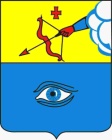 ПОСТАНОВЛЕНИЕ __20.05.2021__                                                                                                             № __9/2_г. ГлазовО внесение изменений в состав попечительского совета по воссозданию храмового ансамбля Спасо-Преображенского кафедрального собора города ГлазоваВ связи с кадровыми изменениями, руководствуясь Уставом муниципального образования «Города Глазов»,1.  Внести  изменения в постановление Главы города Глазова от 27.12.2007 №9/5 (в ред. от 09.02.2017 №9/1, от 19.06.2017 №9/4,  от 22.06.2018 №9/4)  «О попечительском совете по воссозданию храмового ансамбля Спасо-Преображенского кафедрального собора города Глазова», изложив приложение №1 в прилагаемой редакции.2. Настоящее постановление вступает в силу после его официального опубликования.Глава города Глазова						С.Н. КоноваловПриложение №1к постановлению Главы города Глазова от   20.05.2021  №_9/2_Составпопечительского совета по воссозданию храмового ансамбля Спасо-Преображенского кафедрального собора города ГлазоваГлавамуниципального образования«Город Глазов» «Глазкар» муниципал кылдытэтлэнтöроезКоновалов Сергей НиколаевичГлава муниципального образования «Город Глазов», председательСергеев Виктор ФедоровичЕписком Глазовский и Игринский, заместитель председателяКостяев Виктор ИосифовичИсполнительный директор восстановительных работ Спасо-Преображенского кафедрального собора города Глазова Удмуртской Республики Глазовской епархии русской Православной церкви (Московский патриархат), секретарь Члены совета:Чинейкин Сергей ВикторовичГенеральный директор АО «Чепецкий механический завод»Васильева Ольга ГеннадьевнаНачальник правового управления Администрации города ГлазоваВеретенников Николай ДаниловичПочетный гражданин города ГлазоваВолков Игорь АнатольевичПредседатель Глазовской городской ДумыКасимов Карим ФатахутдиновичГенеральный директор ООО «Глазовские заводы»Корепанов Игорь ВладимировичДиректор филиала АО «РИР» Якова Алевтина АлександровнаГлавный бухгалтер Глазовской Игринской ЕпархииКулинский Игорь АнатольевичДиректор ООО «Продстройторг»Кытманов Владимир АфанасьевичДиректор ООО «Хозяин в доме»Лехницкая Людмила ИвановнаГлавный редактор МУП «Редакция газеты «Красное знамя»Мокрецова Елена АнатольевнаДиректор МБУ ДО ДШИ №3 «Глазовчанка»Поскребышев Михаил АлексеевичИерей Благочинного Глазовского церковного округаПальшин Владимир ВасильевичЗаместитель вице-президента – управляющий ОАО «Милком» производственной площадки «Глазов-молоко»Сорокин Николай БорисовичГенеральный директор АО ЛВЗ «Глазовский»Петренко Петр ЮрьевичУчредитель ООО «ТВК ПРОЕКТ»